((Kopfzeile Anfang))Grundschule, Fach: Sachunterricht((Kopfzeile Ende))((rechts oben: Illu: Querschnitt von Erdoberflächen, durch das Wasser durchsickert))((Icon Experiment)) ((Ü1)) Plastikmüll vermeiden((Ü2)) Experiment: Mikroplastik ((Ü3)) Arbeitsaufträge in Gruppenarbeit ((Gruppenarbeit)) Findet euch in den Kleingruppen zusammen.Führt das Experiment wie in den Bildern beschrieben durch.MATERIAL:Peeling, Wasch- oder DurschgelTee- oder KaffeefilterWasserANLEITUNG:Fülle etwas Peeling, Wasch- oder Duschgel in einen Tee- oder Kaffeefilter. ((rechts Illu 1: Gelspender in Kippposition zum Filter))Spüle langsam mit etwas Wasser den Filter aus, bis kein Peeling bzw. Gel mehr vorhanden ist. (rechts Illu 2: Wasser, das vorsichtig in den Filter gegeben wird))Lass den Filtersatz kurz trocknen. Was findest du im Filter? Notiere deine Beobachtungen. ((rechts Illu 3: Filter mit Filtersatz))____________________________________________________________________________________________________________________________________________________________________________________________________________________________________________________________________________________________________________________________________________________((Beispiel))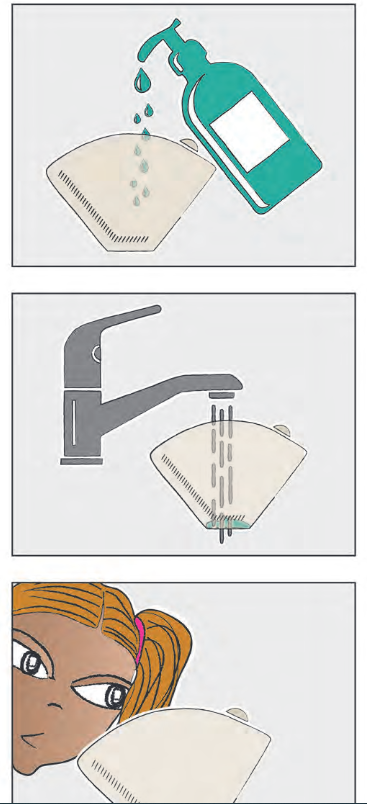 